Γεια σας κι από εμάς!!!Ο καιρός περνάει γρήγορα …!!Μένουμε σπίτι και ελπίζουμε να ξαναβρεθούμε όλοι μαζί,                                      υγιείς και χαρούμενοι σύντομα!! Να ξέρετε ότι δεν σας ξεχνάμε…Κι αυτές τις μέρες που είμαστε ο καθένας σπίτι του φροντίζουμε να περάσουμε όσο πιο όμορφα γίνεται…Ξεκουραζόμαστε, παίζουμε, γελάμε, αθλούμαστε, διαβάζουμε τ’ αγαπημένα μας βιβλία, επικοινωνούμε με φίλους ψηφιακά και κάνουμε πράγματα που μας ευχαριστούν…Δεν ξεχνάμε κι αυτά που έχουμε μάθει…!!Πάμε λοιπόν!Θα σας στέλνουμε εργασίες επανάληψης μία φορά την εβδομάδα.Τις απαντήσεις των ασκήσεων θα σας τις στέλνουμε με τις ασκήσεις της επόμενης εβδομάδας. Για οτιδήποτε χρειαστείτε μπορείτε να επικοινωνείτε μαζί μας μέσω email. Tα email μας είναι: Μαρία Μπουγιατάκη:  butterflymar2003@yahoo.comΚική Καββάδα : kiki_kavada@hotmail.comTake care Can’t wait to see you!!!Αρχικά μπορείτε να μπείτε στα Διαδραστικά σχολικά βιβλία: ebooks.edu.gr → Υλικό ανά τάξη → Στ’ δημοτικού → διαδραστικά βιβλία εμπλουτισμένα → Αγγλικά (Στ΄ Δημοτικού) – Βιβλίο μαθητή (Εμπλουτισμένο html) → (πάνω δεξιά) Unit 1(ανοίγετε την κάθε ενότητα πατώντας πάνω σε κάθε lesson) Lesson 1: Meeting the newcomers / Lesson 2 : At the school lab / Lesson 3 : A Geography project.Προς το παρόν θα ασχοληθούμε με την Unit 1Αυτά είναι τα links που θα σας πάνε κατευθείαν στις αντίστοιχες σελίδες (με control + κλικ πάνω στον σύνδεσμο).http://ebooks.edu.gr/modules/ebook/show.php/DSDIM-F101/441/2922,11590/ http://ebooks.edu.gr/modules/ebook/show.php/DSDIM-F101/441/2922,11591/http://ebooks.edu.gr/modules/ebook/show.php/DSDIM-F101/441/2922,11592/Στην αρχή κάθε σελίδας και ανάμεσα στις δραστηριότητες του βιβλίου θα βρείτε τα παρακάτω εικονίδια.   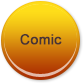 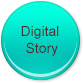 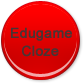 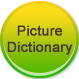 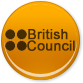 Όταν τα πατήσετε θα βρείτε ασκήσεις και παιχνίδια για όσα έχουμε μάθει. Αν κάποια δεν ανοίγουν μπορεί να μην υποστηρίζονται από τις εφαρμογές του υπολογιστή σας. Σε αυτή την περίπτωση πηγαίνετε στο επόμενο εικονίδιο.    Έτσι θα κάνετε μια διασκεδαστική επανάληψη. Και τώρα κάποιες ασκήσεις για εξάσκηση.Put the time expressions under the right heading.every day / just now / nearly always / on Fridays / these days / this afternoon / hardly ever / today / very often / when I’m tired / in the evening / at present / at the moment / rarely / usually / neverPut the verbs in the Present Simple or the Present Continuous1. Vegetarians are people who .................................................. (not / eat ) meat.2. Look out! My father ........................................... (come)3. Some people still ................................... (think) the sun ............................. (go) round the earth.4. I .................................. (play) tennis every weekend.5. Who .................................... (sit) in my chair?6. Look! She ............................................ (wear) the same shoes as me.7. A: What ................................................ (you/look) at?     B: A strange bird!8. I ........................................ (stay) with John for a few weeks until my flat is ready.9. We ....................................................... (usually/stay) with Peggy when we go to Chicago.10. What time .................................................. (you/go) to bed on Saturdays?11. Why ............................................. (you/wait) outside the door.12. Don’t ask Tim. He ...................................... (not/know) the answer.13. I .................................. (have) lunch at the moment.14. When ......................................... (he / leave) the house? 15. I ............................................... (not/understand). What ............................. (happen)?Rewrite these sentences including the word in brackets1. My brother speaks to me (never)2. Susan is polite. (always)3. Do you finish work at 5 o’clock? (usually)4. I go to bed before midnight. (rarely)5. The bus isn’t late. (usually)6. I don’t eat fish. (often)7. What do you have for breakfast? (usually)8. Is Tina here? (already)9. They stay in the same hotel. (always)10. Does Janet work in the same place? (still) Write the words in the correct order to make sentences.(to work / every day/ walks / Liz)(goes / every year / to Italy / Julia)(Ann / very well / French / doesn’t speak)(every day/ do / the same thing / we) ( football / don’t like / very much / I)(watch/ when / you / TV/ do)?( hungry/I / the /in / am / morning / always)( Dave / in / Jane / that / never / restaurant / and / eat)( weekend / tennis / do / play / the / you / at / ever)?(sometimes / park / Sunday / the / we / on / to / go)(usually / the / Claire / bus / gets / to / school)Make questions using the Present Simple. Write the short answer ( + and -)1. She / live / with her parents?2. You / like / your new job?3. I /speak / good Italian?4. They /work / hard / at university?5. We /usually give/ her a birthday present?6. Your sister / help / you / very much?7. Alan /smoke?8. You / go / to / school / every / day?Write the questions. Use the Present Continuous. Write the short answer ( + and -)1. It / rain?2. You / learn / French / at school?3. I /speak / clearly?4. Angela and Fred / dance / together?5. The plane / land/ now?6. The Smiths / plan / a party?7. The children / study / in their bedroom?8. Chris / wave/ at us?Write what you do every day and how different it is today. Use Present Simple (every day) and Present Continuous (but today). ………………………………………………………………………………………………………………………………………………………………………………………………………………………………………………………………………………………………………………………………………………………………………………………………………………………………………………………………………………………………………………………………………………………………Και τώρα αν πατήσετε τα παρακάτω link θα μπορέσετε να επισκεφτείτε το Μουσείο Φυσικής Ιστορίας του Λονδίνου και το Βρετανικό Μουσείο και να έχετε την εμπειρία μιας εικονικής περιήγησης. https://artsandculture.google.com/partner/natural-history-museumhttps://artsandculture.google.com/partner/the-british-museumΣτο lesson 3 του Unit 1 αναφέρεται το Channel Tunnel, το υποβρύχιο τούνελ  που ενώνει την Μ. Βρετανία με την Γαλλία. Δείτε ένα ενδιαφέρον βίντεο και διαβάστε για το Chunnel πατώντας τα ακόλουθα links.https://www.youtube.com/watch?v=PAgjtU4g7ckhttps://www.scienceforkidsclub.com/channel-tunnel.htmlPRESENT SIMPLEPRESENT CONTINUOUS